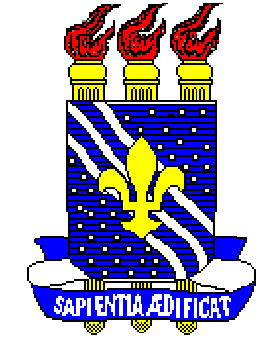 UNIVERSIDADE FEDERAL DA PARAIBAPRÓ-REITORIA DE GESTÃO DE PESSOASCOORDENAÇÃO DE PROCESSOS DE GESTÃO DE PESSOASDECLARAÇÃO PARA PAGAMENTO DE EXERCÍCIOS ANTERIORESEu,____________________________________________________________, matrícula SIAPE nº_______________________________, inscrito no CPF/MF sob o nº _________________________________, ocupante do cargo de __________________________________________, declaro, para fins de pagamento de exercícios anteriores, que não ajuizei e nem ajuizarei qualquer Ação Judicial pleiteando a mesma vantagem referente à concessão de__________________________, durante o curso do Processo Administrativo nº _______________________________, de acordo com o que determina o art. 4º, alínea g, da Portaria Conjunta nº 02/2012, do Ministério do Planejamento, Orçamento e Gestão, publicada no D.O.U. em 03/12/2012.Declaro, ainda, que desisto de parte do valor da dívida de exercícios anteriores do Processo Administrativo acima citado, desta feita a quantia de R$___________________, restando o montante de R$ 5.000,00 (cinco mil reais) a receber.  Estou ciente de que, em caso de constituir parte em ação judicial, o recebimento pela via administrativa ficará condicionado à desistência da ação judicial. Por ser expressão da verdade, firmo a presente DECLARAÇÂO.João Pessoa, __ de _____________ de 201__. ____________________________________________Assinatura do(a) interessado(a).